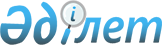 О бюджете сельского округа Ортакшыл на 2024-2026 годыРешение Шиелийского районного маслихата Кызылординской области от 26 декабря 2023 года № 11/19.
      В соответствии с пунктом 2 статьи 75 Кодекса Республики Казахстан "Бюджетный кодекс Республики Казахстан", пунктом 2-7 статьи 6 Закона Республики Казахстан "О местном государственном управлении и самоуправлении в Республике Казахстан" Шиелийский районный маслихат РЕШИЛ:
      1. Утвердить бюджет сельского округа Ортакшыл на 2024-2026 годы согласно приложениям 1, 2 и 3, в том числе на 2024 год в следующих объемах:
      1) доходы –102 133 тысяч тенге, в том числе:
      налоговые поступления – 2 924 тысяч тенге;
      поступления трансфертов – 99 209 тысяч тенге;
      2) затраты – 102 669,8 тысяч тенге;
      3) чистое бюджетное кредитование – 0;
      бюджетные кредиты – 0;
      погашение бюджетных кредитов – 0;
      4) сальдо по операциям с финансовыми активами – 0;
      приобретение финансовых активов – 0;
      поступления от продажи финансовых активов государства – 0;
      5) дефицит (профицит) бюджета – -536,8 тысяч тенге;
      6) финансирование дефицита (использование профицита) бюджета – 536,8 тысяч тенге;
      поступление займов – 0;
      погашение займов – 0;
      изпользуемые остатки бюджетных средств – 536,8 тысяч тенге.
      Сноска. Пункт 1 - в редакции решения Шиелийского районного маслихата Кызылординской области от 11.03.2024 № 14/19 (вводится в действие с 01.01.2024).


      2. Установить объем бюджетных субвенций, передаваемых из районного бюджета в бюджет сельского округа Ортакшыл на 2024 год в сумме 50 313 тысяч тенге.
      3. Настоящее решение вводится в действие с 1 января 2024 года. Бюджет сельского округа Ортакшыл на 2024 год
      Сноска. Приложение 1 - в редакции решения Шиелийского районного маслихата Кызылординской области от 11.03.2024 № 14/19 (вводится в действие с 01.01.2024). Бюджет сельского округа Ортакшыл на 2025 год Бюджет сельского округа Ортакшыл на 2026 год
					© 2012. РГП на ПХВ «Институт законодательства и правовой информации Республики Казахстан» Министерства юстиции Республики Казахстан
				
      Председатель Шиелийского районного маслихата 

А.Жандарбеков
Приложение 1 к решению
Шиелийского районного маслихата
от 26 декабря 2023 года № 11/19
Категория
Категория
Категория
Категория
Категория
Сумма, тысяч тенге
Класс 
Класс 
Класс 
Класс 
Сумма, тысяч тенге
Подкласс
Подкласс
Подкласс
Сумма, тысяч тенге
Наименование
Наименование
Сумма, тысяч тенге
1.Доходы
1.Доходы
102 133
1
Налоговые поступления
Налоговые поступления
2 924
01
Подоходный налог
Подоходный налог
1 000
2
Индивидуальный подоходный налог
Индивидуальный подоходный налог
1 000
04
Hалоги на собственность
Hалоги на собственность
1 924
1
Hалоги на имущество
Hалоги на имущество
72
3
Земельный налог
Земельный налог
0
4
Hалог на транспортные средства
Hалог на транспортные средства
1 852
4
Поступления трансфертов 
Поступления трансфертов 
99 209
02
Трансферты из вышестоящих органов государственного управления
Трансферты из вышестоящих органов государственного управления
99 209
3
Трансферты из районного (города областного значения) бюджета
Трансферты из районного (города областного значения) бюджета
99 209
Функциональные группы 
Функциональные группы 
Функциональные группы 
Функциональные группы 
Функциональные группы 
Сумма, тысяч тенге
Функциональные подгруппы
Функциональные подгруппы
Функциональные подгруппы
Функциональные подгруппы
Сумма, тысяч тенге
Администраторы бюджетных программ
Администраторы бюджетных программ
Администраторы бюджетных программ
Сумма, тысяч тенге
Бюджетные программы (подпрограммы)
Бюджетные программы (подпрограммы)
Сумма, тысяч тенге
Наименование
Сумма, тысяч тенге
2. Затраты
102 669,8
01
Государственные услуги общего характера
42 541,7
1
Представительные, исполнительные и другие органы, выполняющие общие функции государственного управления
42 541,7
124
Аппарат акима города районного значения, села, поселка, сельского округа
42 541,7
001
Услуги по обеспечению деятельности акима города районного значения, села, поселка, сельского округа
41 871,7
022
Капитальные расходы государственного органа
670
07
Жилищно-коммунальное хозяйство
48 775
3
Благоустройство населенных пунктов
48 775
124
Аппарат акима города районного значения, села, поселка, сельского округа
48 775
008
Освещение улиц населенных пунктов
374
009
Обеспечение санитарии населенных пунктов
0
011
Благоустройство и озеленение населенных пунктов
48 401
08
Культура, спорт, туризм и информационное пространство
11 353
1
Деятельность в области культуры
11 353
124
Аппарат акима города районного значения, села, поселка, сельского округа
11 353
006
Поддержка культурно-досуговой работы на местном уровне
11 353
12
Транспорта и коммуникаций
0
1
Автомобильный транспорт
0
124
Аппарат акима города районного значения, села, поселка, сельского округа
0
013
Обеспечение функционирования автомобильных дорог в городах районного значения, селах, поселках, сельских округах
0
045
В городах районного значения, селах, поселках, сельских округах капитальный и средний ремонт автомобильных дорог
0
15
Трансферты
0,1
1
Трансферты
0,1
124
Аппарат акима города районного значения, села, поселка, сельского округа
0,1
048
Возврат неиспользованных (недоиспользованных) целевых трансфертов
0,1
3.Чистое бюджетное кредитование
0
4. Сальдо по операциям с финансовыми активами
0
5. Дефицит (профицит) бюджета
-536,8
6. Финансирование дефицита (использование профицита) бюджета
536,8
8
Используемые остатки бюджетных средств
536,8
01
Остатки бюджетных средств
536,8
1
Свободные остатки бюджетных средств
536,8
001
Свободные остатки бюджетных средств
536,8Приложение 2 к решению
Шиелийского районного маслихата
от "26" декабря 2023 года № 11/19
Категория
Категория
Категория
Категория
Категория
Сумма, тысяч тенге
Класс 
Класс 
Класс 
Класс 
Сумма, тысяч тенге
Подкласс
Подкласс
Подкласс
Сумма, тысяч тенге
Наименование
Наименование
Сумма, тысяч тенге
1.Доходы
1.Доходы
55236
1
Налоговые поступления
Налоговые поступления
2781
01
Подоходный налог
Подоходный налог
832
2
Индивидуальный подоходный налог
Индивидуальный подоходный налог
832
04
Hалоги на собственность
Hалоги на собственность
1949
1
Hалоги на имущество
Hалоги на имущество
75
3
Земельный налог
Земельный налог
0
4
Hалог на транспортные средства
Hалог на транспортные средства
1874
4
Поступления трансфертов 
Поступления трансфертов 
52455
02
Трансферты из вышестоящих органов государственного управления
Трансферты из вышестоящих органов государственного управления
52455
3
Трансферты из районного (города областного значения) бюджета
Трансферты из районного (города областного значения) бюджета
52455
Функциональные группы 
Функциональные группы 
Функциональные группы 
Функциональные группы 
Функциональные группы 
Сумма, тысяч тенге
Функциональные подгруппы
Функциональные подгруппы
Функциональные подгруппы
Функциональные подгруппы
Сумма, тысяч тенге
Администраторы бюджетных программ
Администраторы бюджетных программ
Администраторы бюджетных программ
Сумма, тысяч тенге
Бюджетные программы (подпрограммы)
Бюджетные программы (подпрограммы)
Сумма, тысяч тенге
Наименование
Сумма, тысяч тенге
2. Затраты
55236
01
Государственные услуги общего характера
42728
1
Представительные, исполнительные и другие органы, выполняющие общие функции государственного управления
42728
124
Аппарат акима города районного значения, села, поселка, сельского округа
42728
001
Услуги по обеспечению деятельности акима города районного значения, села, поселка, сельского округа
42728
022
Капитальные расходы государственного органа
0
07
Жилищно-коммунальное хозяйство
701
3
Благоустройство населенных пунктов
701
124
Аппарат акима города районного значения, села, поселка, сельского округа
701
008
Освещение улиц населенных пунктов
389
009
Обеспечение санитарии населенных пунктов
0
011
Благоустройство и озеленение населенных пунктов
312
08
Культура, спорт, туризм и информационное пространство
11807
1
Деятельность в области культуры
11807
124
Аппарат акима города районного значения, села, поселка, сельского округа
11807
006
Поддержка культурно-досуговой работы на местном уровне
11807
12
Транспорта и коммуникаций
0
1
Автомобильный транспорт
0
124
Аппарат акима города районного значения, села, поселка, сельского округа
0
013
Обеспечение функционирования автомобильных дорог в городах районного значения, селах, поселках, сельских округах
0
045
В городах районного значения, селах, поселках, сельских округах капитальный и средний ремонт автомобильных дорог
0
15
Трансферты
0
1
Трансферты
0
124
Аппарат акима города районного значения, села, поселка, сельского округа
0
048
Возврат неиспользованных (недоиспользованных) целевых трансфертов
0
3.Чистое бюджетное кредитование
0
4. Сальдо по операциям с финансовыми активами
0
5. Дефицит (профицит) бюджета
0
6. Финансирование дефицита (использование профицита) бюджета
0
8
Используемые остатки бюджетных средств
0
01
Остатки бюджетных средств
0
1
Свободные остатки бюджетных средств
0
001
Свободные остатки бюджетных средств
0Приложение 3 к решению
Шиелийского районного маслихата
от "26" декабря 2023 года № 11/19
Категория
Категория
Категория
Категория
Категория
Сумма, тысяч тенге
Класс 
Класс 
Класс 
Класс 
Сумма, тысяч тенге
Подкласс
Подкласс
Подкласс
Сумма, тысяч тенге
Наименование
Наименование
Сумма, тысяч тенге
1.Доходы
1.Доходы
57445
1
Налоговые поступления
Налоговые поступления
2892
01
Подоходный налог
Подоходный налог
865
2
Индивидуальный подоходный налог
Индивидуальный подоходный налог
865
04
Hалоги на собственность
Hалоги на собственность
2027
1
Hалоги на имущество
Hалоги на имущество
78
3
Земельный налог
Земельный налог
0
4
Hалог на транспортные средства
Hалог на транспортные средства
1949
4
Поступления трансфертов 
Поступления трансфертов 
54553
02
Трансферты из вышестоящих органов государственного управления
Трансферты из вышестоящих органов государственного управления
54553
3
Трансферты из районного (города областного значения) бюджета
Трансферты из районного (города областного значения) бюджета
54553
Функциональные группы 
Функциональные группы 
Функциональные группы 
Функциональные группы 
Функциональные группы 
Сумма, тысяч тенге
Функциональные подгруппы
Функциональные подгруппы
Функциональные подгруппы
Функциональные подгруппы
Сумма, тысяч тенге
Администраторы бюджетных программ
Администраторы бюджетных программ
Администраторы бюджетных программ
Сумма, тысяч тенге
Бюджетные программы (подпрограммы)
Бюджетные программы (подпрограммы)
Сумма, тысяч тенге
Наименование
Сумма, тысяч тенге
2. Затраты
57445
01
Государственные услуги общего характера
44437
1
Представительные, исполнительные и другие органы, выполняющие общие функции государственного управления
44437
124
Аппарат акима города районного значения, села, поселка, сельского округа
44437
001
Услуги по обеспечению деятельности акима города районного значения, села, поселка, сельского округа
44437
022
Капитальные расходы государственного органа
0
07
Жилищно-коммунальное хозяйство
729
3
Благоустройство населенных пунктов
729
124
Аппарат акима города районного значения, села, поселка, сельского округа
729
008
Освещение улиц населенных пунктов
405
009
Обеспечение санитарии населенных пунктов
0
011
Благоустройство и озеленение населенных пунктов
324
08
Культура, спорт, туризм и информационное пространство
12279
1
Деятельность в области культуры
12279
124
Аппарат акима города районного значения, села, поселка, сельского округа
12279
006
Поддержка культурно-досуговой работы на местном уровне
12279
12
Транспорта и коммуникаций
0
1
Автомобильный транспорт
0
124
Аппарат акима города районного значения, села, поселка, сельского округа
0
013
Обеспечение функционирования автомобильных дорог в городах районного значения, селах, поселках, сельских округах
0
045
В городах районного значения, селах, поселках, сельских округах капитальный и средний ремонт автомобильных дорог
0
15
Трансферты
0
1
Трансферты
0
124
Аппарат акима города районного значения, села, поселка, сельского округа
0
048
Возврат неиспользованных (недоиспользованных) целевых трансфертов
0
3.Чистое бюджетное кредитование
0
4. Сальдо по операциям с финансовыми активами
0
5. Дефицит (профицит) бюджета
0
6. Финансирование дефицита (использование профицита) бюджета
0
8
Используемые остатки бюджетных средств
0
01
Остатки бюджетных средств
0
1
Свободные остатки бюджетных средств
0
001
Свободные остатки бюджетных средств
0